                                 STRUCTURER SA PENSEE  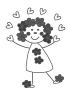       ..                                                                                                                   Identifier le principe d’organisation d’un algorithme et poursuivre son application     Observe et continue. 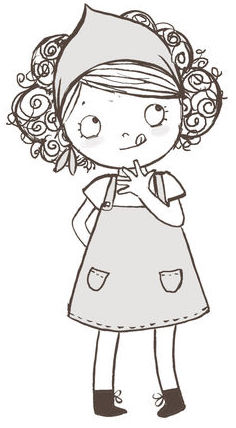 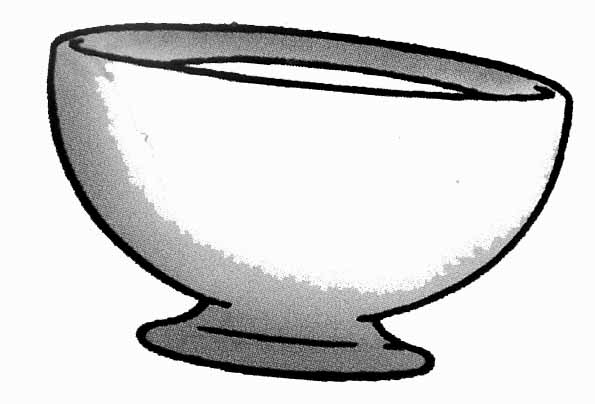 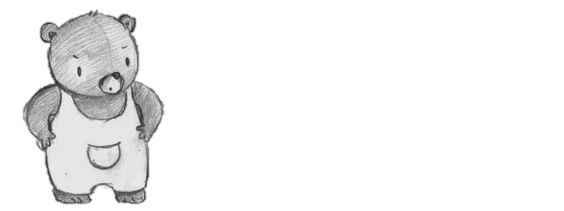 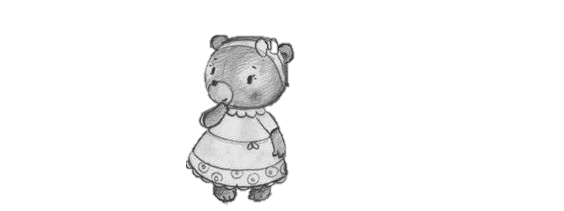 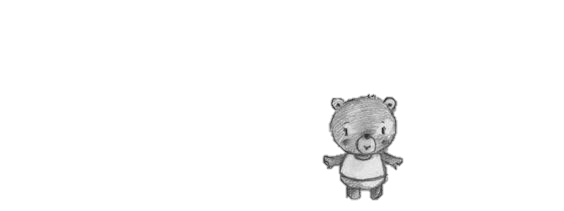 